Til Eierforeningsmedlemmer, foreldre og andre foresatteÅrsmeldingen gir en oversikt over de vesentlige hendelser som har funnet sted siden forrige årsmøte ble avholdt 24.03.2021, samt de viktigste nøkkeltallene fra driften av barnehagen.Nøkkeltall for 2021: de* Informasjon om eierforeningen: https://huskestua.barnehage.no/Innhold/Side/894 Eierstyret:Eierstyret har i denne perioden bestått av:Bjarte Odin Kvamme (Leder)Morten Johannesen (nestleder og økonomiansvarlig)Øystein EspevoldOddgeir DalaneNatalie Soltvedt PalmersErnst K. Helgøy KlosterEierstyret har avholdt 11 ordinære møter siden forrige årsmøte.Bygg / Vedlikehold:Det er utført løpende vedlikehold i 2021, ingen store arbeider. Styret har videreført arbeidet med oppgradering og utvidelse av barnehagen, og har bestemt oss for arkitekt og foreløpig entreprenør for arbeidet. Vi ser at kostnaden for utvidelse og oppgradering av barnehagens bygningsmasse vil falle innfor det vi hadde som budsjett ved starten av prosjektet. Dersom prosessen videre med arkitekt og entreprenør går som planlagt, ser vi for oss at arbeidet med oppgradering og utvidelse av barnehagen vil starte i løpet av året, noe som vil medføre noe forstyrrelser for driften. Vi skal gjøre vårt beste for å minimere påvirkningen av barna under denne prosessen. Dugnadsinnsatsen er også en svært viktig del av barnehagens vedlikehold. En stor takk til alle foreldre/foresatte som har deltatt på dugnad i 2021. Økonomi:Private barnehager i Stavanger blir gitt tilskudd tilsvarende det kommunen brukte i sine barnehager, omregnet til utgifter pr oppholdstime pr barn over/under tre år. Utregningen blir imidlertid gjort med bakgrunn i kommunens regnskap fra to år tilbake. Det tilfalt ikke de private barnehagene noe ekstra offentlig tilskudd som koronakompensasjon i 2021. Barnehagen har hatt økte utgifter på vikarer og renholdsartikler, men samtidig noe lavere kostnader til eks. utflukter og sosiale arrangement. De høye strømprisene fra høsten 2021 ser det heller ikke ut til at små bedrifter skal få kompensert for. Vi ser at det er helt nødvendig for en enkeltstående liten barnehage å ha en økonomisk buffer i form av penger i banken.Driftsinntektene totalt pr. 31.12.21 er litt høyere enn budsjettert:kr. 12 108 199,- mot kr. 12 018 177,-. Dvs. en forskjell på + 90 022,-. Lønnskostnadene er noe lavere enn budsjettert: kr.10 298 399,- motkr.10 182 052,- i budsjettet. Dvs. en forskjell på + kr.116 347,-.De andre driftskostnadene var litt høyere enn budsjettert: 1 245 780,- mot1 192 008,- i budsjettet. Dvs. en forskjell: - 53 772,-.Årsregnskapet for 2021 viser et overskudd på kr.72 123,- mot et overskudd på194 117,- i budsjettet, dvs. 121 994,- lavere resultat enn budsjettert.Likviditeten er god, med kr. 6 519 928,29,- innestående på bankkontoer. Sum gjeld er på2 142 151,-. Vi har ingen gjeld til kredittinstitusjoner. Dette viser at likviditeten er god. Regnskapsmessig egenkapital er totalt kr. 7 813 626,-.Opptak/barnehageplasser:I hovedopptaket 2021 fikk alle medlemmer av Eierforeningen, som søkte innen fristen, tilbud om plass. Som nøkkeltallene over viser, er vel 60% av barnehageplassene tildelt Teknamedlemmer og ansatte. Den andelen er nokså stabil over tid.Det er flere som ønsker plass i Huskestua enn vi kan gi tilbud til. Balansen mellom årskullet som skal begynne på skolen og årskullet som flytter over til stor avdeling, varierer fra år til år. Høsten 2021 var det plass til bare to nye barn utenfra, på 3-6-årsavd. Samtidig er det naturlig nok mange flere 1-2-åringer i søkermassen enn vi har plass til. Ingen barn slutta i løpet av barnehageåret 2020-2021.Personell:Huskestua har fremdeles en stabil ansattgruppe. Ved utgangen av 2021 har 11 av de fast ansatte mer enn 10 års ansiennitet i Huskestua. 3 ansatte har mer enn 25 år som kollegaer. Det er med andre ord liten turn-over blant de fast ansatte. I 2021 hadde Huskestua barnehagelærere i fem av seks stillinger som krever utdanning som barnehagelærer. En fast ansatt assistent er i siste året av utdanning som barnehagelærer.Ved fravær leies i hovedsak vikarer inn fra Pedagogisk vikarsentral. Det er variabel tilgang på egne ringevikarerHMS:Koronapandemien preget hele 2021. Huskestua har ikke i 2021 vært nødt til å stenge ned pga koronasmitte blant barn eller ansatte, men har måtte redusere åpningstider ved noen anledninger. Sykefraværet i personalet var høyt i 2021, særlig i første halvår. I siste halvår var ingen ute i langtidsfravær, men svært lav terskel for å holde seg hjemme med koronasymptomer førte til sammen til mange fraværsdager. Det første tilfellet av koronasykdom i personalet kom i starten av desember 2021.Arbeidsmiljøundersøkelsen som ble gjennomført i personalet i mars 2021, viser gode resultater, først og fremst på områdene Sosialt samspill og Organisatoriske forhold, der skåren ligger 8 poeng over benchmarktallene. I foreldreundersøkelsen skårer foreldre barnehagen til 4,9 av 5 på spørsmål om barnehagen ivaretar barnas sikkerhet.Barnehagen hadde i 2021 ingen alvorlige ulykker med barn eller voksne involvert.Foreldreundersøkelsen:Den årlige nasjonale foreldreundersøkelsen ble gjennomført i nov-des 2021. De aller fleste barnehagene i Stavanger bruker Utdanningsdirektoratet sin undersøkelse. Vi kan dermed måle oss opp mot barnehagene i Stavanger, samt mot gjennomsnittet nasjonalt.Tilbakemeldingene fra foreldrene er generelt svært gode. Huskestua rangeres til 4,8 av 5 på spørsmålet om generell tilfredshet. Det er blant de høyest rangerte i byen, der ingen skårer høyere enn 4,9.Resultatene fra undersøkelsen ligger ute på barnehagens hjemmeside (https://huskestua.barnehage.no/)Leieavtale med Stavanger KommuneHuskestua barnehage leier to tomter av Stavanger kommune, en tomt i nord (Midt i mellom og Slutten) og en i sør (Skolestua og Nybygget). Forlengelse av festeavtalene har vært et intrikat stykke arbeid, som fremdeles ikke er helt i mål. Det har så langt ikke hatt noen negativ konsekvens for daglig drift, men nå må arbeidet intensiveres.Nye avtaler inngås på svært ulikt økonomisk grunnlag enn de opprinnelige. Diverse: Andre aktiviteter i 2021 har vært:Opptak av barn.Økonomistyring.Arrangement for ansatte. Stavanger,    15.03.2022På vegne av Eierstyret,Bjarte Odin Kvamme Leder av eierstyret til Huskestua barnehageAntall:Medlemmer i Huskestua Eierforening*:Pr. 21.02. 202134Pr. 23.02. 2022 37Barn i Huskestua pr. 31.12.2021: 	61Barn av Teknamedlemmer i barnehagen pr. 31.12.2021:38Barn av ansatte pr 31.12.2021	1Ant årsverk pr. 31.12.2021:			 15,6 Ansatte i faste stillinger14I vikariater og engasjement pga reduserte stillinger, permisjoner4Ansatte med barnehagelærerutdanning 6Ansatte/konstituerte i barnehagelærerstillinger med dispensasjon fra utdanningskravet 1Ansatte med fagbrev eller annen pedagogisk utdanning7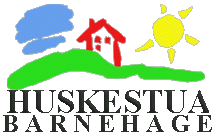 